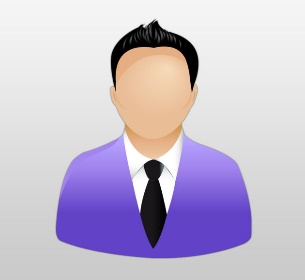                   HR Performance Management System (HR-PMS) Personal Information Collection Form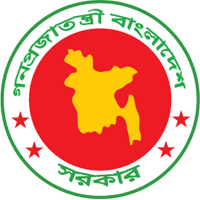 Strengthening of the Ministry of Disaster Management and Relief Program Administration (SMoDMRPA) ProjectDepartment of Disaster Management (DDM)Ministry of Disaster Management and Relief (MoDMR)Employee Name: ………………………………………………………………………………Designation: .…………………...……………………………………………………………...Organization: .….……………………………………………………………………………...ID No: .…………………………………………………………………………………………Mobile Number: ………………………………………………………………………………*For multiple education entry, please copy this table and write multiple education information. If board then tick and type the name of board, for university tick and write the name of the university.*For multiple Spouse entry, please copy this table and write multiple spouse information*For multiple Children entry, please copy this table and write multiple Children information*For multiple Language entry, please copy this table and write multiple Language information. For multiple proficiency please tick as required, you may select all.*For multiple Award entry, please copy this table and write multiple Award information*For multiple Publication entry, please copy this table and write multiple Publication information*For multiple ACR entry, please copy this table and fill-up multiple ACR information*For multiple Passport entry, please copy this table and write multiple Passport information*For multiple Travel entry, please copy this table and write multiple Travel information*For multiple service entry, please copy this table and write multiple service history information*For multiple promotion entry, please copy this table and write multiple promotion information*For multiple training entry, please copy this table and write multiple training information*For multiple training entry, please copy this table and write multiple training information………………………                                                                            ……………………….(Employee Signature & Date)                                                                  (Approve By &Date) Name:									     Name:Designation:								     Designation:Organization:								     Organization:Personal InformationPersonal InformationPersonal InformationPersonal InformationEmployee IdEmployee IdEmployee Name (English)Employee Name (English)Employee Name (Bangla)Employee Name (Bangla)Father’s Name (English)Father’s Name (English)Father’s Name (Bangla)Father’s Name (Bangla)Mother’s Name (English)Mother’s Name (English)Mother’s Name (Bangla)Mother’s Name (Bangla)NationalityNationalityNational IDNational IDBirth Registration No. (If available).Birth Registration No. (If available).GPF Nominee NameGPF A/C NoPhysical Disability(√)Yes / NoDate of BirthGender	(√)Male/Female/OtherPlace of BirthMarital Status(√)Married/Unmarried/WidowReligionEmployee Type(√)Permanent / ContractualeTIN NoDate of RetirementPRL Start DatePRL End DateBlood GroupFreedom Fighter(√)Yes / NoFreedom Fighter No.Current DesignationTelephone(Office)Mobile No (Office)Telephone(Res.)Mobile No(Personal)Email (Office)Email (Personal)Home DistrictDate of Joining in Govt. ServiceDate of Confirmation	Date of Regularity			Date of Joining in Present Work StationJoining DesignationNature of Recruitment(√)Direct/AbsorvedSeniority Serial NoDivision/Section/Branch of Employee:Special SkillAddress Information *Address Information *Address Information *Address Information *Present AddressPresent AddressPermanent Address (Same as Present Address (√)     Yes / NoPermanent Address (Same as Present Address (√)     Yes / NoHouse No./Village NameHouse No./Village NameRoad NoRoad NoBlock/SectorBlock/SectorPost CodePost CodePost OfficePost OfficeUpazilla/ThanaUpazilla/ThanaDistrictDistrictDivisionDivisionEducation (Please write the latest  degree first)*Education (Please write the latest  degree first)*Education (Please write the latest  degree first)*Education (Please write the latest  degree first)*Level of EducationCertificate/DegreeGroup/SubjectBoard/UniversityResult/GradePassing YearInstitutionSpouse Info (If applicable)*Spouse Info (If applicable)*Spouse Info (If applicable)*Spouse Info (If applicable)*Spouse Name (English)Spouse Name (English)Spouse’s Name (Bangla)Spouse’s Name (Bangla)Home DistrictEmailDate of BirthOccupationGenderNIDPhone NumberBlood GroupChildren Info (If applicable)*Children Info (If applicable)*Children Info (If applicable)*Children Info (If applicable)*Children Name (English)Children Name (English)Children’s Name (Bangla)Children’s Name (Bangla)Date Of BirthGenderNIDBirth Registration No.OccupationBlood GroupDisability Status(√)     Yes / No     Yes / No     Yes / NoLanguage Information (Please write multiple if required)*Language Information (Please write multiple if required)*Language Information (Please write multiple if required)*Language Information (Please write multiple if required)*LanguageProficiency(√)Reading/Writing/SpeakingAward Information (Please write multiple if required)*Award Information (Please write multiple if required)*Award Information (Please write multiple if required)*Award Information (Please write multiple if required)*Award Information (Please write multiple if required)*Award Information (Please write multiple if required)*Award NameEventDatePublication Info (Please write multiple if required)*Publication Info (Please write multiple if required)*Publication Info (Please write multiple if required)*Publication Info (Please write multiple if required)*Publication Info (Please write multiple if required)*Publication Info (Please write multiple if required)*Publication Info (Please write multiple if required)*Publication Info (Please write multiple if required)*TypePublication Name/TitleDatePlace and Media of PublicationDisciplinary ActionDisciplinary ActionDisciplinary ActionDisciplinary ActionOffence Category(√)Misconduct/ Desertion/CorruptionNature of Punishment(√)Major / MinorGO NoGO DateEffective From (Date)Effective To (Date)RemarksACR Information *ACR Information *ACR Information *ACR Information *YearScoreStart DateEnd DateInitiating Officer NameCounter Signatory NameInitiating Officer DesignationCounter Signatory DesignationAdverse Comment (√)YES/NORemarks(if any)Passport Information*Passport Information*Passport Information*Passport Information*Passport NumberPlace of IssueDate of IssueDate of ExpiryForeign Travel Information (Please write latest travel info first)*Foreign Travel Information (Please write latest travel info first)*Foreign Travel Information (Please write latest travel info first)*Foreign Travel Information (Please write latest travel info first)*Tour TypeTitle of Training/Seminar LocationCountrySponsoring AgencyStart date End DateGO NumberGO DateRemarks (if any)Driving License InformationDriving License InformationDriving License InformationDriving License InformationLicense Category (√)Light/Medium/HeavyLicense NumberPlace of Issue Date of Issue Date of ExpiryService History (Please write the latest service info first)*Service History (Please write the latest service info first)*Service History (Please write the latest service info first)*Service History (Please write the latest service info first)*DesignationWork StationFrom (Date)To (Date)GradeRemarks (If any)Promotion (Please write latest promotion first)*Promotion (Please write latest promotion first)*Promotion (Please write latest promotion first)*Promotion (Please write latest promotion first)*Designation Date of PromotionGradeGO NumberGO DateRemarksLocal Training (Please write the latest trainings first)*Local Training (Please write the latest trainings first)*Local Training (Please write the latest trainings first)*Local Training (Please write the latest trainings first)*TypeTitle InstitutionFrom (Date)To (Date)RemarksBank/iBAS InformationBank/iBAS InformationBank/iBAS InformationBank/iBAS InformationBank NameBranch NameAccount NoiBAS Activated(√)Yes/NoLeave LogLeave LogLeave LogLeave LogTypePurposeFrom DateTo Date